INVITASJON LO Stat inviterer til deltakelse på kursetLover og avtaler i SpekterKurset blir avholdt vedSørmarka Konferansehotell, 1404 Siggerudi tidsrommet 4. – 8. februar 2019Ny søknadsfrist: 14. desember 2018For nærmere informasjon om kurset og påmelding: www.lostat.noAnsvarlig for kurset er: Odd Helge Henriksen, LO Stat Stavanger Målgruppe: Tillitsvalgte og medlemmer i Spekter-området.Kurset omhandler fire hovedområder: Lønns- og arbeidsvilkår, arbeidsmiljø, medbestemmelse og ansettelse/stillingsvern. Det gis innføring i Hovedavtalen, ulike overenskomster, arbeidsmiljøloven og andre lover og avtaler tilknyttet Spekter-området.Deltaker søker selv arbeidsgiver om permisjon med lønn etter Hovedavtalen i Spekter: § 52 pkt. c (tillitsvalgte) eller § 26. pkt. b (medlemmer)LO Stat dekker reisekostnader, opphold og utgifter til eventuelt barnepass etter gjeldende satser.Vennlig hilsen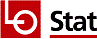 Kontakt:		Evelyn Schei Tautra 		Anette VerstoTelefon: 		93 02 61 62			97 14 87 27E-post: 		evelyn.schei@lostat.no 	anette.versto@lostat.no 